Estimating, Measuring, Comparing, and Ordering Capacity Behaviours/StrategiesEstimating, Measuring, Comparing, and Ordering Capacity Behaviours/StrategiesEstimating, Measuring, Comparing, and Ordering Capacity Behaviours/StrategiesStudent estimates objects by capacity using an intermediary object, but estimates are extreme/unreasonable.“About 100 cups!”Student uses an intermediary object tomeasure objects by capacity, but randomly fills containers, paying no attention to the count.Student measures objects by capacity usingan intermediary object, but does not fill thecontainers.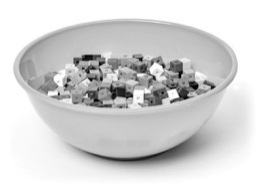 Observations/DocumentationObservations/DocumentationObservations/DocumentationStudent measures objects by capacity using an intermediary object, but has difficulty keeping track of the count or is unsure how to deal with a partial cup.“There is still room for more cubes,but a whole cup won’t fit.”Student measures objects by capacity using an intermediary object, but struggles to order the containers from least to greatest capacity.“How do I order the containers?”Student successfully estimates, measures,compares, and orders objects by capacity usingan intermediary object.Observations/DocumentationObservations/DocumentationObservations/Documentation